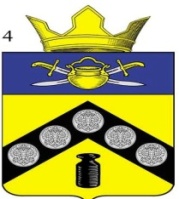 АДМИНИСТРАЦИЯПИМЕНО-ЧЕРНЯНСКОГО СЕЛЬСКОГО ПОСЕЛЕНИЯКОТЕЛЬНИКОВСКОГО МУНИЦИПАЛЬНОГО РАЙОНАВОЛГОГРАДСКОЙ ОБЛАСТИПОСТАНОВЛЕНИЕот «28» декабря 2019 г. № 51О внесении изменений в постановление Администрации Пимено-Чернянского сельского поселения Котельниковского муниципального района Волгоградской области от 03.05.2017 № 27 «О координационном совете при Администрации Пимено-Чернянского сельского поселения Котельниковского муниципального района Волгоградской области по развитию малого и среднего предпринимательства и развитию конкуренции»В соответствии с Федеральным законом от 24 июля 2007 г. N 209-ФЗ "О развитии малого и среднего предпринимательства в Российской Федерации", распоряжением Правительства Российской Федерации от 05 сентября 2015 г. N 1738-р, Законом Волгоградской области от 04 июля 2008 г. N 1720-ОД "О развитии малого и среднего предпринимательства в Волгоградской области" и в целях содействия развитию малого и среднего предпринимательства и развитию конкуренции в Пимено-Чернянском сельском поселении Котельниковского муниципального района Волгоградской области, руководствуясь Уставом,   Администрация Пимено-Чернянского сельского поселения Котельниковского муниципального района Волгоградской областиПОСТАНОВЛЯЕТ:Внести следующие изменения в постановление Администрации Пимено-Чернянского сельского поселения Котельниковского муниципального района Волгоградской области от 03.05.2017 № 27 «О координационном совете при Администрации Пимено-Чернянского сельского поселения Котельниковского муниципального района Волгоградской области по развитию малого и среднего предпринимательства и развитию конкуренции» (далее по тексту – Постановление):В Приложение 1 к Постановлению Состав координационного совета при Администрации Пимено-Чернянского сельского поселения Котельниковского муниципального района Волгоградской области по развитию малого и среднего предпринимательства и развитию конкуренции,  изложить в новой редакции:            2. Настоящее постановление вступает в силу со дня его подписания и подлежит обнародованию в порядке, предусмотренном п.2 статьи 32 Устава Пимено-Чернянского сельского поселения.Глава Пимено-Чернянского сельского поселения 		                                            О.В. Кувшинов Кувшинов Олег Витальевич - глава Пимено-Чернянского сельского поселения Котельниковского муниципального района Волгоградской области, председатель совета;Кувшинов Олег Витальевич - глава Пимено-Чернянского сельского поселения Котельниковского муниципального района Волгоградской области, председатель совета;Светличная Наталья Васильевна - главный специалист Администрации Пимено-Чернянского сельского поселения Котельниковского муниципального района Волгоградской области, ответственный секретарь совета;Светличная Наталья Васильевна - главный специалист Администрации Пимено-Чернянского сельского поселения Котельниковского муниципального района Волгоградской области, ответственный секретарь совета;Члены совета:Сницар Мария Александровна - главный специалист Администрации Пимено-Чернянского сельского поселения Котельниковского муниципального района Волгоградской области;Сницар Мария Александровна - главный специалист Администрации Пимено-Чернянского сельского поселения Котельниковского муниципального района Волгоградской области;